Quality Circle Forum of India, Mumbai Chapter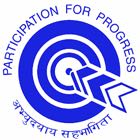 B/603, Oxford Chambers, Saki Vihar Road, Andheri (East),Mumbai - 400 072.                 • Tel :- 91 22 6666 9708• Email –kaizencompetition@yahoo.com• Website - www.qcfimc.com2ndVirtual Competition on Kaizen, Poka Yoke, SMED, LCARegistration FormThe Secretary, Quality Circle Forum of India, Mumbai Chapter Dear Sir, Please register following Team/Teams for 2ndVirtual Competition on KAIZEN, SMED, POKA YOKE & LOWCOST AUTOMATION. Organization Details:Name of Organization: ________________________________________ Type: ________________________Correspondence Address: ___________________________________________________________________________________________________________________________________________________________GST No.: __________________________________ QCFI MembershipNo.:_______________________Contact Persons Details:Name: _____________________________________Mobile No: _______________________________Phone No. (Direct): ____________________________Email Id: _________________________________Designation: _________________________________Signature: _________________________________Payment Details:Amount Rs: __________________________________ Cheque / DD No.:__________________________Bank Name & Branch: ______________________________________________________________________Payment of Registration fee, adding GST as applicable to be paid byCheque / DD favoring 'QCFI –Mumbai Chapter, payable @ Mumbai** ** A/c No. 358 2020 100 17197 - Bank Name: Union Bank of India Branch: Marol Naka, Andheri East, Mumbai, IFSC Code – UBIN0555843Sr No.Team NameNumber of membersCategory1234567